السيرة الذاتية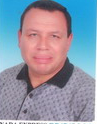 البيانات الشخصية: الاسم : د/ رفعت عبد الله سليمان حسين.                           تاريخ الميلاد : 27/10/1954م .                                                                            محل الميلاد : العريش محافظة شمال سيناء. النوع : ذكر.             الديانة : مسلم .         الجنسية : مصري . المؤهل الدراسي : حاصل علي درجة الدكتوراه في الآداب تخصص أدب فارسي حديث. تاريخ وجهة الحصول عليه : 30/6/2003م من جامعة عين شمس . اللغات التي يجيدها : العربية والفارسية و الإنجليزية. اللغات التي يتحدث بها بدرجة مبتدئة : التركية و العبرية و الفرنسية والألمانية و الإيطالية. التخصص العام : اللغة والأدب الفارسي. التخصص الدقيق : أدب فارسي حديث . الدرجة الوظيفية الحالية : أستاذ متفرغ ومشرف  على قسم اللغات الشرقية ( تخصص لغة فارسية ) بكلية الآداب والعلوم الانسانية بالاسماعيلية جامعة قناة السويس.بيانات الرقم القومي : 25410273400115. محل الإقامة : القاهرة – مدينة نصر أول – طريق الاوتوستراد 7- عمارات أول مايو مدخل ب - الدور الخامس شقة 501 عمارة الياسمين بجوار الجامعة العمالية. البريد الإلكتروني : refaathussein54@yahoo.com           تليفون المنزل : 0020226704329        محمول 01002483905 بيانات جواز السفر : جواز رقم 155128    تاريخ صدوره : 29/6/2006م. المؤهلات العلمية: 1- ليسانس آداب لغات شرقية (فرع اللغة الفارسية وآدابها) من كلية الآداب جامعة عين شمس دور يونيو 1976م بتقدير جيد جدا. 2- السنة التمهيدية للماجستير جامعة عين شمس 1997م. 3- درجة الماجستير في الأدب ( تخصص أدب فارسي في العصر السلجوقي ) من كلية الآداب جامعة عين شمس عام 1999م بتقدير ممتاز في رسالة بعنوان " ظاهرة الهزل و الهجاء في عصر السلطان سنجر السلجوقي مع ترجمة منتخبات شعرية" إشراف ا.د / شيرين عبد النعيم محمد حسنين. 4- درجة الدكتوراه في الآداب تخصص (أدب فارسي حديث) من كلية الآداب جامعة عين شمس عام 2003م بتقدير مرتبة الشرف الثانية في رسالة بعنوان "سفرنامه مكه تأليف مهديقلي هدايت- دراسة وترجمة" إشراف ا.د / شيرين عبد النعيم محمد حسنين.  كتب منشورة بحقوق طبع محفوظة : 1- اللغة الفارسية ( القواعد والنصوص). 2- كتاب الرحلة المكية من خلال الكرة الأرضية ، دار ايتراك للطباعة والنشر عام2008م. المقالات الصحفية والدراسات والبحوث: 1- مقال تحت عنوان قوة إيران النووية بالملف الإيراني التابع لمركز بحوث الشرق الأوسط بجامعة عين شمس بالعدد رقم 191 ص 101-121. 2- مقال تحت عنوان الاقتصاد الإيراني إلي أين يتجه ؟ بالملف الإيراني التابع لمركز بحوث الشرق الأوسط بجامعة عين شمس بالعدد رقم 185الثاني أكتوبر 1996م ص 35-37. 3- مقال آخر بنفس الملف تحت عنوان محاولات إيرانية جديدة لتشجيع السياحة 60-61. 4- مقال تحت عنوان تقرير عن العلاقات الإيرانية مع الولايات المتحدة وإسرائيل بالملف الإيراني العدد رقم 206 الثالث – مارس 1997م ص 128-135. 5- مقال بجريدة الأحرار صفحة الرأي العدد الأسبوعي رقم 3379 السنة الرابعة و العشرون بتاريخ 26/3/2001م بالصفحة الخامسة تحت عنوان بوذا الذي قلب الدنيا علي طالبان في خمسة أعمدة. 6- مقال بالملحق الشهري لجريدة الأسبوع ( أخبار قنا) الصفحة الثانية بتاريخ 5/5/2003م السنة السادسة تحت عنوان الأكراد الجذور والتاريخ في عمود واحد. 7- مقال بجريدة أخبار قنا بالملحق الشهري بجريدة الأسبوع بالصفحة رقم 11 بتاريخ 2/12/2003م تحت عنوان مخاوف الولايات المتحدة الأمريكية من قوة لإيران النووية في ثلاثة أعمدة. 8- مقال بجريدة الأحرار يوم الجمعة الموافق 13/2/2004م بصفحة الرأي تحت عنوان العلاقات المصرية الإيرانية بين الشد و الجذب ويقع في ستة أعمدة. 9- مقال بجريدة الأحرار في شهر نوفمبر 2004م بصفحة الرأي تحت عنوان الصراع الروسي الأمريكي حول بحر قزوين ويقع في سبعة أعمدة. 10-مقال بجريدة الأحرار الجمعة الثاني من نوفمبر 2001م تحت عنوان " عفوا أمريكا ليس الإرهاب سبب الحرب ضد أفغانستان" ويقع في ثلاثة أعمدة. 11 مقال بصحيفة الرأي الأردنية بتاريخ 4/11/2009م عن مؤتمر فيلادلفيا الدولي الرابع عشر. 12- مقال بصحيفة الدستور الأردنية بتاريخ 4/11/2009م عن افتتاح مؤتمر فيلادلفيا الدولي الربع عشر. 13- مقال بصحيفة أخبار الجنوب العدد ديسمبر 2008م بعنوان صعيد مصر بعيون إيرانية. 14- مقال بصحيفة مصر الآن عدد فبراير 2009م صفحة 12 بعنوان صورة الصعيد في كتابات الإيرانيين عبر العصور. 15- مقال بملحق جريدة النهار اللبنانية عدد الثلاثاء 1 تشرين الأول مايو 205م تحت عنوان نماذج لأثر الترجمة في التفاعل الثقافي. 16- مقال بجريدة أخبار الجامعة بقنا عدد مارس 2007م (17) تحت عنوان الصين أحدي بلاد العجائب والأساطير في أدب الرحلات. 17- مقال بجريدة أخبار الجامعة بقنا عدد مايو 2007م (18) تحت عنوان أحفاد جنكيز خان في منغوليا. أبحاث محكمة ومنشورة للترقية لدرجة أستاذ مساعد: 1- بحث محكم ومنشور بمجلة كلية الآداب بقنا عام 2004م بعنوان " الصراعات الإقليمية والدولية حول بحر قزوين (الخزر) منذ بدايات القرن العشرين" 2- المشاركة بالحضور وإلقاء بحث بعنوان " الترجمة في العالم العربي الواقع و المأمول" الترجمة عن الفارسية كنموذج وذلك في الملتقي العربي الأول للترجمة المنعقد في بيروت خلال الفترة من 25/9وحتي 27/9/2005م والمحكم والمنشور بمجلة مؤسسة الفكر العربي عام2005م. 3-المشاركة بالحضور وإلقاء بحث بعنوان" صورة صعيد مصر في كتابات الإيرانيين عبر العصور" , وذلك في المؤتمر العلمي الرابع بعنوان قنا عبر العصور والمنعقد بكلية الآداب بقنا في الفترة من 12/ 10 وحتي14/ 10 / 2008 م والمحكم والمنشور بمجلة بكلية الآداب بقنا . 4-المشاركة بالحضور و إلقاء بحث بعنوان " أثر الرحلات في ثقافة التواصل بين الشعوب الرحلات الإيرانية نموذجا" وذلك بمؤتمر فيلادلفيا الدولي الرابع عشر 3-5/11/2009م بعمان بالمملكة الأردنية الهاشمية. 5-  بحث بعنوان ( الهوية اللغوية والثقافية في عصر العولمة بين العربية والفارسية محكم وجاري نشرة بمجلة كتابات تابعة للجمعية المصرية للدراسات السردية عدد اكتوبر ونوفمبر وديسمبر 2011 م بكلية الاداب بالاسماعيلية جامعة قناة السويس )